Supplementary Figure 1. Distribution of cigarette filter ventilation level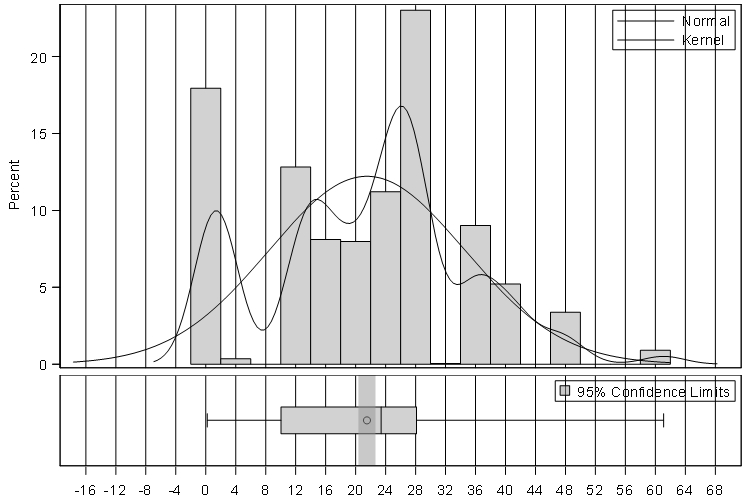 